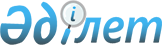 Қарағанды облыстық мәслихатының 2007 жылғы 14 желтоқсандағы ІІІ сессиясының "2008 жылға арналған облыстық бюджет туралы" N 35 шешіміне өзгерістер енгізу туралыҚарағанды облыстық мәслихатының XI сессиясының 2008 жылғы 04 қазандағы N 159 шешімі. Қарағанды облысының әділет Департаментінде 2008 жылғы 10 қазанда N 1853 тіркелді

     Қазақстан Республикасының 2004 жылғы 24 сәуірдегі Бюджет кодексіне, Қазақстан Республикасының 2001 жылғы 23 қаңтардағы "Қазақстан Республикасындағы жергілікті мемлекеттік басқару туралы" Заңына сәйкес, облыстық мәслихат ШЕШІМ ЕТТІ:

       

1. Қарағанды облыстық мәслихатының 2007 жылғы 14 желтоқсандағы ІІІ сессиясының "2008 жылға арналған облыстық бюджет туралы" N 35 шешіміне (нормативтік құқықтық актілердің мемлекеттік тіркеу Тізіміне - N 1837 болып тіркелген, "Орталық Қазақстан" газетінің 2007 жылғы 29 желтоқсандағы N 208-209 (20383) сандарында, "Индустриальная Караганда" газетінің 2007 жылғы 29 желтоқсандағы N 150 (20546) санында жарияланған), Қарағанды облыстық маслихатының 2008 жылғы 27 наурыздағы V сессиясының "Қарағанды облыстық маслихатының 2007 жылғы 14 желтоқсандағы ІІІ сессиясының "2008 жылға арналған облыстық бюджет туралы" N 35 шешіміне өзгерістер мен толықтырулар енгізу туралы" N 79 шешімімен (нормативтік-құқықтық актілердің мемлекеттік тіркеу Тізіміне N 1842 болып тіркелген, "Орталық Қазақстан" газетінің 2008 жылғы 10 сәуірдегі N 57 (20440) санында, "Индустриальная Караганда" газетінің 2008 жылғы 10 сәуірдегі N 42-43 (20588-20589) сандарында жарияланған), Қарағанды облыстық мәслихатының 2008 жылғы 22 мамырдағы VІ сессиясының "Қарағанды облыстық маслихатының 2007 жылғы 14 желтоқсандағы ІІІ сессиясының "2008 жылға арналған облыстық бюджет туралы" N 35 шешіміне өзгерістер мен толықтыру енгізу туралы" N 119 шешімімен (нормативтік-құқықтық актілердің мемлекеттік тіркеу Тізіміне N 1844 болып тіркелген, "Орталық Қазақстан" газетінің 2008 жылғы 14 маусымдағы N 92-93 (20476) санында, "Индустриальная Караганда" газетінің 2008 жылғы 14 маусымдағы N 73-74 (20619-20620) сандарында жарияланған), Қарағанды облыстық мәслихатының 2008 жылғы 18 маусымдағы VІІ сессиясының "Қарағанды облыстық маслихатының 2007 жылғы 14 желтоқсандағы ІІІ сессиясының "2008 жылға арналған облыстық бюджет туралы" N 35 шешіміне өзгерістер мен толықтырулар енгізу туралы" N 129 шешімімен (нормативтік-құқықтық актілердің мемлекеттік тіркеу Тізіміне N 1847 болып тіркелген, "Орталық Қазақстан" газетінің 2008 жылғы 12 шілдедегі N 107-108 (20491) сандарында, "Индустриальная Караганда" газетінің 2008 жылғы 12 шілдедегі N 86 (20632) санында жарияланған), Қарағанды облыстық мәслихатының 2008 жылғы 21 тамыздағы IX сессиясының "Қарағанды облыстық маслихатының 2007 жылғы 14 желтоқсандағы ІІІ сессиясының "2008 жылға арналған облыстық бюджет туралы" N 35 шешіміне өзгерістер енгізу туралы" N 145 шешімімен (нормативтік-құқықтық актілердің мемлекеттік тіркеу Тізіміне N 1849 болып тіркелген, "Орталық Қазақстан" газетінің 2008 жылғы 13 қыркүйектегі N 141-142 (20525) сандарында, "Индустриальная Караганда" газетінің 2008 жылғы 13 қыркүйектегі N 114 (20660) санында жарияланған) өзгерістер мен толықтырулар енгізілген, келесі өзгерістер енгізілсін:

       

1) 1 тармақтағы:

      1) тармақшадағы:

      "83377624" сандары "83735824" сандарына ауыстырылсын; 

      "23674032" сандары "23905979" сандарына ауыстырылсын;

      "416544" сандары "542797" сандарына ауыстырылсын;

      2) тармақшадағы:

      "82489989" сандары "82120689" сандарына ауыстырылсын;

      3) тармақшадағы:

      "887635" сандары "1615135" сандарына ауыстырылсын;

      4) тармақшадағы:

      "946204" сандары "1829204" сандарына ауыстырылсын;

      "1500000" сандары "2400000" сандарына ауыстырылсын;

      "553796" сандары "570796" сандарына ауыстырылсын;

      5) тармақшадағы:

      "1227000" сандары "1071500" сандарына ауыстырылсын;

       

2) 6-2 тармақтағы:

      "650000" сандары "1550000" сандарына ауыстырылсын;

      "шағын кәсіпкерлікті дамыту Қоры" деген сөздері "ДАМУ"

      кәсіпкерлікті дамыту Қоры" деген сөздеріне ауыстырылсын;

       

3) 18 тармақтағы:

      "3745217" сандары "4138581" сандарына ауыстырылсын;

       

4) 21 тармақтағы:

      "150000" сандары "149589" сандарына ауыстырылсын;

       

5) 27 тармақтағы:

      "1139702" сандары "323472" сандарына ауыстырылсын;

       

6) көрсетілген шешімнің 1 қосымшасы осы шешімнің қосымшасына сәйкес жаңа редакцияда мазмұндалсын.

       

2. Осы шешім 2008 жылдың 1 қаңтарынан бастап қолданысқа енеді.      Сессия төрағасы                            С. Мартынов      Облыстық мәслихаттың хатшысы               Б. Жұмабеков

Қарағанды облыстық мәслихатының 

2008 жылғы 4 қазандағы 

XI сессиясының N 159 шешіміне 

қосымша Қарағанды облыстық мәслихатының 

2007 жылғы 14 желтоқсандағы 

III сессиясының N 35 шешіміне 

1 қосымша 2008 жылға арналған облыстық бюджет
					© 2012. Қазақстан Республикасы Әділет министрлігінің «Қазақстан Республикасының Заңнама және құқықтық ақпарат институты» ШЖҚ РМК
				Санаты Санаты Санаты Санаты Сома (мың теңге) Сыныбы Сыныбы Сыныбы Сома (мың теңге) Iшкi сыныбы Iшкi сыныбы Сома (мың теңге) Атауы 1 2 3 4 5 I. Кірістер 83735824 1 Салықтық түсімдер 23905979 01 Табыс салығы 9348721 2 Жеке табыс салығы 9348721 03 Әлеуметтiк салық 10778121 1 Әлеуметтiк салық 10778121 05 Тауарларға, жұмыстарға және қызметтерге салынатын iшкi салықтар 3779137 3 Табиғи және басқа ресурстарды пайдаланғаны үшiн түсетiн түсiмдер 3779137 2 Салықтық емес түсiмдер 542797 01 Мемлекет меншіктен түсетін түсімдер 27323 1 Мемлекеттік кәсiпорындардың таза кірiсi бөлігіндегі түсімдер 131 3 Мемлекет меншігіндегі акциялардың мемлекеттік пакетіне дивидендтер 0 4 Мемлекеттік меншіктегі заңды тұлғаларға қатысу үлесіне кірістер 441 5 Мемлекет меншігіндегі мүлікті жалға беруден түсетін кірістер 8000 7 Мемлекеттік бюджеттен берілген кредиттер бойынша сыйақылар (мүдделер) 18751 02 Мемлекеттік бюджеттен қаржыландырылатын мемлекеттік мекемелердiң тауарларды (жұмыстарды, қызметтер көрсетуді) өткiзуiнен түсетін түсімдер    1116 1 Мемлекеттік бюджеттен қаржыландырылатын мемлекеттік мекемелердiң тауарларды (жұмыстарды, қызметтер көрсетуді) өткiзуiнен түсетін түсімдер  1116 04 Мемлекеттік бюджеттен қаржыландырылатын, сондай-ақ Қазақстан Республикасы Ұлттық Банкінің бюджетінен (шығыстар сметасынан) ұсталатын және қаржыландырылатын мемлекеттік мекемелер салатын айыппұлдар, өсімпұлдар, санкциялар, өндіріп алулар 307390 1 Мұнай секторы кәсіпорындарынан түсетін түсімдерді қоспағанда, мемлекеттік бюджеттен қаржыландырылатын, сондай-ақ Қазақстан Республикасы Ұлттық Банкінің бюджетінен (шығыстар сметасынан) ұсталатын және қаржыландырылатын мемлекеттік мекемелер салатын айыппұлдар, өсімпұлдар, санкциялар, өндіріп алулар 307390 06 Басқа да салықтық емес түсiмдер 206968 1 Басқа да салықтық емес түсiмдер 206968 4 Трансферттердің  түсімдері 59287048 01 Төмен тұрған мемлекеттiк басқару органдарынан алынатын трансферттер 5220633 2 Аудандық (қалалық) бюджеттерден трансферттер 5220633 02 Мемлекеттiк басқарудың жоғары тұрған органдарынан түсетiн трансферттер 54066415 1 Республикалық бюджеттен түсетiн трансферттер 54066415 Функционалдық топ Функционалдық топ Функционалдық топ Функционалдық топ Функционалдық топ Сома (мың теңге) Кіші функция Кіші функция Кіші функция Кіші функция Сома (мың теңге) Бюджеттік бағдарламалардың әкiмшiсi Бюджеттік бағдарламалардың әкiмшiсi Бюджеттік бағдарламалардың әкiмшiсi Сома (мың теңге) Бағдарлама Бағдарлама Сома (мың теңге) Атауы 1 2 3 4 5 6 II. Шығындар 82120689 1 Жалпы сипаттағы мемлекеттiк қызметтер1039721 01 Мемлекеттiк басқарудың жалпы функцияларын орындайтын өкiлдi, атқарушы және басқа органдар 673901 110Облыс мәслихатының аппараты 55955 001Облыс мәслихатының қызметін қамтамасыз ету 55955 120Облыс әкімінің аппараты 617946 001Облыс әкімінің  қызметін қамтамасыз ету 437496 002Ақпараттық жүйелер құру 107250 113Жергілікті бюджеттерден алынатын трансферттер73200 02 Қаржылық қызмет 194906 257Облыстың қаржы басқармасы 194906 001Қаржы басқармасының қызметін қамтамасыз ету 125912 003Біржолғы талондарды беруді ұйымдастыру және біржолғы талондарды өткізуден түсетін сомаларды толық жиналуын қамтамасыз ету 53256 009 Коммуналдық меншікті жекешелендіруді ұйымдастыру 4000 010 Коммуналдық меншікке түскен мүлікті есепке алу, сақтау, бағалау және сату 11738 05 Жоспарлау және статистикалық қызмет 149866 258 Облыстың экономика және бюджеттік жоспарлау басқармасы 149866 001 Экономика және бюджеттік жоспарлау басқармасының қызметін қамтамасыз ету 149866 09 Жалпы сипаттағы өзге де мемлекеттiк қызметтер 21048 120Облыс әкімінің аппараты 21048 008 Мемлекеттік қызметшілерді компьютерлік сауаттылыққа оқытуға аудандар (облыстық маңызы бар қалалар) бюджеттеріне берілетін нысаналы даму трансферттер 21048 2 Қорғаныс 230806 01 Әскери мұқтаждар 18589 250 Облыстың жұмылдыру дайындығы, азаматтық қорғаныс, авариялар мен дүлей апаттардың алдын алуды және жоюды ұйымдастыру басқармасы 18589 003 Жалпыға бірдей әскери міндетті атқару шеңберіндегі іс-шаралар 18589 02 Төтенше жағдайлар жөнiндегi жұмыстарды ұйымдастыру 212217 250 Облыстың жұмылдыру дайындығы, азаматтық қорғаныс, авариялар мен дүлей апаттардың алдын алуды және жоюды ұйымдастыру басқармасы 212217 001 Жұмылдыру дайындығы,  азаматтық қорғаныс және авариялармен дүлей апаттардың алдын алуды және жоюды ұйымдастыру басқармасының қызметін қамтамасыз ету 34661 005 Облыстық ауқымдағы жұмылдыру дайындығы және жұмылдыру 85371 006 Облыстық ауқымдағы төтенше жағдайлардың алдын алу және оларды жою 92185 3 Қоғамдық тәртіп, қауіпсіздік, құқық, сот, қылмыстық-атқару қызметі 4811131 01 Құқық қорғау қызметi 4811131 252 Облыстық бюджеттен қаржыландырылатын атқарушы ішкі істер органы 4811131 001 Облыстық бюджеттен қаржыландырылатын атқарушы  ішкі істер органының қызметін қамтамасыз ету 4630333 002 Облыс аумағында қоғамдық тәртiптi қорғау және қоғамдық қауiпсiздiктi қамтамасыз ету 179751 003 Қоғамдық тәртіпті қорғауға қатысатын азаматтарды көтермелеу  1047 4 Бiлiм беру 10067855 02 Бастауыш, негізгі орта және жалпы орта білім беру 3676745 260 Облыстың дене шынықтыру және спорт басқармасы  1298693 006 Балалар мен жеткiншектерге спорт бойынша қосымша білім беру 1131883 007 Мамандандырылған бiлiм беру ұйымдарында спорттағы дарынды балаларға жалпы бiлiм беру 166810 261 Облыстың білім беру басқармасы 2378052 003 Арнайы оқыту бағдарламалары бойынша жалпы білiм беру 812409 006 Мамандандырылған білім беру ұйымдарында дарынды балаларға жалпы білім беру 545934 018 Жаңадан іске қосылатын білім беру объектілерін ұстауға аудандар (облыстық маңызы бар қалалар) бюджеттеріне берілетін ағымдағы нысаналы трансферттер 79807 026 Аудандар (облыстық маңызы бар қалалар) бюджеттеріне білім беру саласында мемлекеттік жүйенің жаңа технологияларын енгізуге берілетін ағымдағы нысаналы трансферттер  613640 048 Аудандар (облыстық маңызы бар қалалар) бюджеттерiне бастауыш, негізгі орта және жалпы орта білiм беретiн мемлекеттік мекемелердегі физика, химия, биология кабинеттерін оқу жабдығымен жарақтандыруға берілетін ағымдағы нысаналы трансферттер 154481 058 Аудандар (облыстық маңызы бар қалалар) бюджеттерiне бастауыш, негізгі орта және жалпы орта білiм беретiн мемлекеттік мекемелерде лингафондық және мультимедиалық кабинеттер құруға берілетін ағымдағы нысаналы трансферттер 171781 04 Техникалық және кәсіптік, орта білімнен кейінгі білім беру 3041572 253 Облыстың денсаулық сақтау басқармасы 157562 024 Техникалық және кәсіптік білім беру ұйымдарында мамандар даярлау 157562 261 Облыстың білім беру басқармасы 2884010 024 Техникалық және кәсіптік білім беру ұйымдарында мамандар даярлау 2884010 05 Мамандарды қайта даярлау және біліктіліктерін арттыру 201383 252 Облыстық бюджеттен қаржыландырылатын атқарушы ішкі істер органы 60761 007 Кадрлардың біліктілігін арттыру және оларды қайта даярлау 60761 253 Облыстың денсаулық сақтау басқармасы 48221 003 Кадрларының біліктілігін арттыру және оларды қайта даярлау 48221 261Облыстың білім беру басқармасы 92401 010 Кадрлардың біліктілігін арттыру және оларды қайта даярлау 92401 09 Бiлiм беру саласындағы өзге де қызметтер 3148155 261 Облыстың білім беру басқармасы 822539 001 Білім беру басқармасының қызметін қамтамасыз ету 70613 002Ақпараттық жүйелер құру 2200 005 Білім берудің мемлекеттік облыстық мекемелер үшін оқулықтар мен оқу-әдiстемелiк кешендерді сатып алу және жеткізу 21013 007 Облыстық ауқымда мектеп олимпиадаларын, мектептен тыс іс-шараларды және конкурстар өткізу 29126 011 Балалар мен жеткіншектердің психикалық денсаулығын зерттеу және халыққа психологиялық-медициналық-педагогикалық консультациялық көмек көрсету 17291 012 Дамуында проблемалары бар балалар мен жеткiншектердi оңалту және әлеуметтік бейімдеу28723 014 Аудандық (облыстық маңызы бар қалалар) бюджеттерге электрондық үкімет шеңберінде адами капиталды дамытуға  берілетін нысаналы даму трансферттері 190069 019 Облыстық мемлекеттік білім беру мекемелеріне жұмыстағы жоғары көрсеткіштері үшін гранттарды табыс ету 0 113 Жергілікті бюджеттерден алынатын трансферттер 453256 116 Электрондық үкімет шеңберінде адами капиталды дамыту 10248 271 Облыстың құрылыс басқармасы 2325616 005 Білім беру объектілерін дамыту 2325616 5 Денсаулық сақтау 25842207 01 Кең бейiндi ауруханалар 8252581 253Облыстың денсаулық сақтау басқармасы 8252581 004 Бастапқы медициналық-санитарлық көмек және денсаулық сақтау ұйымдары мамандарының жолдамасы бойынша стационарлық медициналық көмек көрсету 8252581 02 Халықтың денсаулығын қорғау 1343143 253 Облыстың денсаулық сақтау басқармасы 413322 005 Жергiлiктi денсаулық сақтау ұйымдары үшiн қан, оның құрамдас бөлiктерi мен препараттарын өндiру 166396 006Ана мен баланы қорғау 220569 007Салауатты өмір салтын насихаттау 25639 017Шолғыншы эпидемиологиялық қадағалау жүргізу үшін тест-жүйелерін сатып алу 718 269 Облыстың мемлекеттік санитарлық-эпидемиологиялық қадағалау басқармасы 929821 001Мемлекеттік санитарлық-эпидемиологиялық қадағалау басқармасының қызметін қамтамасыз ету 425763 002 Халықтың санитарлық-эпидемиологиялық салауаттылығы 503327 003Індетке қарсы күрес 731 03 Мамандандырылған медициналық көмек 5764500 269 Облыстық мемлекеттік санитарлық-эпидемиологиялық қадағалау басқармасы 320993 007 Халыққа иммундық алдын алуды жүргізу үшін дәрiлiк заттарды вакциналарды және басқа иммунды биологиялық препараттарды орталықтандырылған сатып алу 320993 253Облыстың денсаулық сақтау басқармасы 5443507 009 Әлеуметтік-елеулi және айналадағылар үшiн қауiп төндiретiн аурулармен ауыратын адамдарға медициналық көмек көрсету 4560868 019 Туберкулез ауруларын туберкулез ауруларына қарсы препараттарымен қамтамасыз ету 127091 020 Диабет ауруларын диабетке қарсы препараттарымен қамтамасыз ету 304888 021 Онкологиялық ауруларды химия препараттарымен қамтамасыз ету 385042 022 Бүйрек жетімсіз ауруларды дәрі-дәрмек құралдарымен, диализаторлармен, шығыс материалдарымен және бүйрегі алмастырылған ауруларды дәрі-дәрмек құралдарымен қамтамасыз ету 65618 04 Емханалар 6504631 253 Облыстың денсаулық сақтау басқармасы 6504631 010 Халыққа бастапқы медициналық-санитарлық көмек көрсету 5398847 014 Халықтың жекелеген санаттарын амбулаториялық деңгейде дәрілік заттармен және мамандандырылған балалар және емдік тамақ өнімдерімен қамтамасыз ету1105784 05 Медициналық көмектiң басқа түрлерi 1195282 253 Облыстың денсаулық сақтау басқармасы 1195282 011Жедел және шұғыл көмек көрсету 1125532 012 Төтенше жағдайларда халыққа медициналық көмек көрсету69750 09 Денсаулық сақтау саласындағы өзге де қызметтер 2782070 253 Облыстың денсаулық сақтау басқармасы 331444 001 Денсаулық сақтау басқармасының қызметін қамтамасыз ету 86144 008 Қазақстан Республикасында ЖҚТБ індетінің алдын алу және қарсы күрес жөніндегі іс-шараларды іске асыру 212442 013Патологоанатомиялық союды жүргізу 8667 016 Азаматтарды елді мекеннің шегінен тыс емделуге тегін және жеңілдетілген жол құрумен қамтамасыз ету 3592 018 Ақпараттық талдау орталықтарының қызметін қамтамасыз ету 20599 271 Облыстың құрылыс басқармасы 2450626 007Денсаулық сақтау объектілерін дамыту 2450626 6 Әлеуметтiк көмек және әлеуметтiк қамсыздандыру 2086903 01 Әлеуметтiк қамсыздандыру 1684870 256 Облыстың жұмыспен қамтылу мен әлеуметтік бағдарламаларды үйлестіру басқармасы 856985 002 Жалпы үлгідегі мүгедектер мен қарттарды әлеуметтік қамтамасыз ету 856985 261 Облыстың білім беру басқармасы 775991 015 Жетiм балаларды, ата-анасының қамқорлығынсыз қалған балаларды әлеуметтік қамсыздандыру 775991 271 Облыстың құрылыс басқармасы 51894 008 Әлеуметтік қамтамасыз ету объектілерін дамыту 51894 02 Әлеуметтiк көмек 307005 256 Облыстың жұмыспен қамтылу мен әлеуметтік бағдарламаларды үйлестіру басқармасы 307005 003 Мүгедектерге әлеуметтік қолдау көрсету 169005 020 Аудандық (облыстық маңызы бар қалалар) бюджеттеріне ең төменгі күнкөрістің мөлшері өскеніне байланысты мемлекеттік атаулы әлеуметтік көмегін және 18 жасқа дейінгі балаларға айсайынғы мемлекеттік жәрдемақыға берілетін ағымдағы нысаналы трансферттер 138000 09 Әлеуметтiк көмек және әлеуметтiк қамтамасыз ету салаларындағы өзге де қызметтер 95028 256 Облыстың жұмыспен қамтылу мен әлеуметтік бағдарламаларды үйлестіру басқармасы 95028 001 Жұмыспен қамту мен әлеуметтік бағдарламаларды үйлестіру басқармасының қызметін қамтамасыз ету 90952 004 Ақпараттық жүйелер құру 4000 011 Жәрдемақыларды  және басқа да әлеуметтік төлемдерді есептеу, төлеу мен жеткізу бойынша қызметтерге  ақы төлеу 76 7 Тұрғын үй-коммуналдық шаруашылық 7641101 01 Тұрғын үй шаруашылығы 3406599 271 Облыстың құрылыс басқармасы 3406599 010 Мемлекеттік коммуналдық тұрғын үй қорының тұрғын үйін салуға аудандар (облыстық маңызы бар қалалар) бюджеттеріне берілетін нысаналы даму трансферттер 850000 012 Аудандық (облыстық маңызы бар қалалардың) бюджеттерге инженерлік коммуникациялық инфрақұрылымды дамытуға және жайластыруға берілетін даму трансферттері 2425000 027 Қарағанды облысының Приозерск қаласы бюджетіне  әскери қызметшілер үйлерін күрделі жөндеуден өткізуге берілетін ағымдағы нысаналы трансферттер 131599 02 Коммуналдық шаруашылық 4234502 279 Облыстың Энергетика және коммуналдық шаруашылық басқармасы 4234502 001 Энергетика және коммуналдық шаруашылық басқармасының қызметін қамтамасыз ету 52458 002Ақпараттық жүйелерді құру 4500 009 Аудан (облыстық маңызы бар қала) бюджетіне Приозерск қаласының инфрақұрылымын қолдауға берілетін нысаналы ағымдағы трансферттер 661200 113 Жергілікті бюджеттерден алынатын трансферттер3516344 8 Мәдениет, спорт, туризм және ақпараттық кеңістiк 6342063 01 Мәдениет саласындағы қызмет 4620971 262 Облыстың мәдениет басқармасы 1892945 001Мәдениет басқармасының қызметін қамтамасыз ету 29807 002Ақпараттық жүйелер құру 4285 003Мәдени-демалыс жұмысын қолдау 755377 005Жергілікті маңызы бар тарихи-мәдени мұралардың сақталуын және оған қол жетімді болуын қамтамасыз ету 195344 007 Жергілікті маңызы бар театр және музыка өнерін қолдау 871632 113Жергілікті бюджеттерден алынатын трансферттер36500 271 Облыстың құрылыс басқармасы 2728026 016Мәдениет объектілерін дамыту 2728026 02 Спорт 1014030 260 Облыстың дене шынықтыру және спорт басқармасы860539 001Дене шынықтыру және спорт басқармасының қызметін қамтамасыз ету 34481 003 Облыстық деңгейінде спорт жарыстарын өткізу 16232 004 Әртүрлi спорт түрлерi бойынша облыстық құрама командаларының мүшелерiн дайындау және олардың республикалық және халықаралық спорт жарыстарына қатысуы 807826 005Ақпараттық жүйелер құру 2000 271 Облыстың құрылыс басқармасы 153491 017Дене шынықтыру және спорт объектілерін дамыту 153491 03 Ақпараттық кеңiстiк 586451 259 Облыстың мұрағат және құжаттама басқармасы195583 001 Мұрағат және құжаттама басқармасының қызметін қамтамасыз ету 15876 002 Мұрағат қорының сақталуын қамтамасыз ету 177207 004Ақпараттық жүйелер құру 2500 262 Облыстың мәдениет басқармасы 137326 008Облыстық кітапханалардың жұмыс істеуін қамтамасыз ету 137326 263Облыстың ішкі саясат басқармасы 187325 002 Бұқаралық ақпарат құралдары арқылы мемлекеттік ақпарат саясатын жүргізу 187325 264Облыстың тілдерді дамыту басқармасы 66217 001 Тілдерді дамыту басқармасының қызметін қамтамасыз ету18063 002 Мемлекеттiк тiлдi және Қазақстан халықтарының басқа да тiлдерін дамыту 48154 04 Туризм4018 265 Облыстың кәсіпкерлік және өнеркәсіп басқармасы 4018 005Туристік қызметті реттеу 4018 09 Мәдениет, спорт, туризм және ақпараттық кеңiстiктi ұйымдастыру жөнiндегi өзге де қызметтер 116593 263 Облыстың ішкі саясат басқармасы 116593 001 Ішкі саясат басқармасының қызметін қамтамасыз ету 79668 003 Жастар саясаты саласында өңірлік бағдарламаларды іске асыру 36925 9 Отын-энергетика кешенi және жер қойнауын пайдалану 54742 09 Отын-энергетика кешені және жер қойнауын пайдалану саласындағы өзге де қызметтер 54742 271Облыстың құрылыс басқармасы 54742 019 Жылу-энергетикалық жүйені дамытуға аудандар (облыстық маңызы бар қалалар) бюджеттеріне нысаналы даму трансферттері 54742 10 Ауыл, су, орман, балық шаруашылығы, ерекше қорғалатын табиғи аумақтар, қоршаған ортаны және жануарлар дүниесін қорғау, жер қатынастары 3372050 01 Ауыл шаруашылығы 1270318 255 Облыстың ауыл шаруашылығы басқармасы 1270318 001 Ауыл шаруашылығы басқармасының қызметін қамтамасыз ету 56987 002Тұқым шаруашылығын дамытуды қолдау 95076 005 Республикалық меншікке жатпайтын ауыл шаруашылығы ұйымдарының банкроттық рәсімдерін жүргізу 1298 007Ақпараттық жүйелер құру 1500 010Мал шаруашылығын дамытуды қолдау 129384 011 Өсімдік шаруашылығы өнімінің шығымдылығын және көктемгі егіс және егін жинау жұмыстарын жүргізу үшін қажетті жанар-жағар май және басқа да тауар-материалдық құндылықтарының құнын арзандату 440458 013 Мал шаруашылығы өнімдерінің өнімділігін және сапасын арттыру 444403 014 Ауыл шаруашылығы тауарларын өндірушілерге су жеткізу жөніндегі қызметтердің құнын субсидиялау 101212 02 Су шаруашылығы 1281083 254 Облыстың табиғи ресурстар және табиғатты пайдалануды реттеу басқармасы 97096 002 Су қорғау аймақтары мен  су объектiлерi белдеулерiн белгiлеу 97096 255 Облыстың ауыл шаруашылығы басқармасы 164432 009 Ауыз сумен жабдықтаудың баламасыз көздерi болып табылатын сумен жабдықтаудың аса маңызды топтық жүйелерiнен ауыз су беру жөніндегі қызметтердің құнын субсидиялау 164432 271Облыстың құрылыс басқармасы 1019555 029 Сумен жабдықтау жүйесін дамытуға аудандар (облыстық маңызы бар қалалар) бюджеттеріне берілетін нысаналы даму трансферттер 1019555 03 Орман шаруашылығы 145388 254 Облыстың табиғи ресурстар және табиғатты пайдалануды реттеу басқармасы 145388 005 Ормандарды сақтау, қорғау, молайту және орман өсiру 145388 05 Қоршаған ортаны қорғау 653514 254 Облыстың табиғи ресурстар және табиғатты пайдалануды реттеу басқармасы 279330 001 Табиғи ресурстар және табиғатты пайдалануды реттеу басқармасының қызметін қамтамасыз ету 34127 008 Қоршаған ортаны қорғау жөнінде іс-шаралар өткізу 217449 010 Ерекше қорғалатын табиғи аумақтарды күтіп-ұстау және қорғау 27754 271Облыстың құрылыс басқармасы 374184 022 Қоршаған ортаны қорғау объектілерін дамыту 374184 06 Жер қатынастары 21747 251 Облыстың жер қатынастары басқармасы 21747 001 Жер қатынастары басқармасының қызметін қамтамасыз ету 21747 11 Өнеркәсіп, сәулет, қала құрылысы және құрылыс755313 02 Сәулет, қала құрылысы және құрылыс қызметі 755313 267 Облыстың мемлекеттік сәулет-құрылыс бақылауы басқармасы 27819 001 Мемлекеттік сәулет-құрылыс бақылауы басқармасының қызметін қамтамасыз ету 27819 271Облыстың құрылыс басқармасы 672866 001 Құрылыс басқармасының қызметін қамтамасыз ету 42566 113 Жергілікті бюджеттерден алынатын трансферттер630300 272 Облыстың сәулет және қала құрылысы басқармасы 54628 001 Сәулет және қала құрылысы басқармасының қызметін қамтамасыз ету 20728 003Ақпараттық жүйелер құру 33900 12 Көлiк және коммуникация 6127459 01 Автомобиль көлiгi 3028212 268 Облыстың жолаушылар көлігі және автомобиль жолдары басқармасы 3028212 003 Автомобиль жолдарының жұмыс істеуін қамтамасыз ету 3028212 09 Көлiк және коммуникациялар саласындағы өзге де қызметтер 3099247 268 Облыстың жолаушылар көлігі және автомобиль жолдары басқармасы 3099247 001 Жолаушылар көлігі және автомобиль жолдары басқармасының қызметін қамтамасыз ету 43156 002Көлік инфрақұрылымын дамыту 618000 005 Әлеуметтiк маңызы бар ауданаралық (қалааралық) қатынастар бойынша жолаушылар тасымалын ұйымдастыру 1001853 006Ақпараттық жүйелер құру 3800 113 Жергілікті бюджеттерден алынатын трансферттер1432438 13 Басқалар 1015190 01 Экономикалық қызметтерді реттеу 73220 265 Облыстың кәсіпкерлік және өнеркәсіп басқармасы 73220 001 Кәсіпкерлік және өнеркәсіп басқармасының қызметін қамтамасыз ету 57082 113 Жергілікті бюджеттерден алынатын трансферттер16138 09 Басқалар 941970 256 Облыстың жұмыспен қамтылу мен әлеуметтік бағдарламаларды үйлестіру басқармасы 176300 021 1995 жылғы қараша айына дейін құрылған "Қарметкомбинат" МАҚ-ы қызметкерлерінің жалақысы бойынша берешектің қалған бөлігін өтеу 176300 257Облыстың қаржы басқармасы 506974 012 Облыстық жергілікті атқарушы органының резерві323472 019 Жалақының ең төменгі мөлшерінің ұлғаюына байланысты аудандар (облыстық маңызы бар қалалар) бюджеттеріне жергілікті бюджеттердің шығындарына өтемақыға берілетін ағымдағы нысаналы трансферттер 183502 258 Облыстың экономика және бюджеттік жоспарлау басқармасы 245028 003 Жергілікті бюджеттік инвестициялық жобалардың (бағдарламалардың) техникалық-экономикалық негіздемелерін әзірлеу және оған сараптама жүргізу 245028 265 Облыстың кәсіпкерлік және өнеркәсіп басқармасы 13668 007 Индустриялық-инновациялық даму стратегиясын іске асыру 13668 15 Трансферттер 12734148 01 Трансферттер 12734148 257Облыстың қаржы басқармасы 12734148 007Субвенциялар 12606409 011 Нысаналы пайдаланылмаған (толық пайдаланылмаған) трансферттерді қайтару 127739 III. Операциалық сальдо 1615135 IV. Таза бюджеттік несиелеу 1829204 Бюджеттік несиелеу 2400000 7 Тұрғын үй-коммуналдық шаруашылық 850000 01 Тұрғын үй шаруашылығы 850000 271 Облыстың құрылыс басқармасы 850000 009 Тұрғын-үй салуға және сатып алуға аудандар (облыстық маңызы бар қалалар) бюджеттеріне кредит беру  850000 13 Басқалар 1550000 03 Кәсіпкерлік қызметті қолдау және бәсекелестікті қорғау 1550000 265 Облыстың кәсіпкерлік және өнеркәсіп басқармасы 1550000 010 Мемлекеттік инвестициялық саясатын іске асыруға "Шағын кәсіпкерлікті дамыту қоры" АҚ-на кредит беру 1550000 Санаты Санаты Санаты Санаты Сома (мың теңге) Сыныбы Сыныбы Сыныбы Сома (мың теңге) Iшкi сыныбы Iшкi сыныбы Сома (мың теңге) Атауы Сома (мың теңге) 1 2 3 4 5 Бюджеттік кредиттерді өтеу 570796 5 Бюджеттік кредиттерді өтеу 570796 01 Бюджеттік кредиттерді өтеу 570796 1 Мемлекеттік бюджеттен берілген бюджеттік кредиттерді өтеу 570796 Функционалдық топ Функционалдық топ Функционалдық топ Функционалдық топ Функционалдық топ Сома (мың теңге) Кіші функция Кіші функция Кіші функция Кіші функция Сома (мың теңге) Бюджеттік бағдарламалардың әкiмшiсi Бюджеттік бағдарламалардың әкiмшiсi Бюджеттік бағдарламалардың әкiмшiсi Сома (мың теңге) Бағдарлама Бағдарлама Сома (мың теңге) Атауы 1 2 3 4 5 6 V. Қаржы активтерімен операциялар бойынша сальдо 1071500 Қаржылық активтерді сатып алу 1071500 13 Басқалар 1071500 09 Басқалар 1071500 207Облыстың қаржы басқармасы 1071500 005 Заңды тұлғалардың жарғылық капиталын қалыптастыру немесе ұлғайту 1071500 Функционалдық топ Функционалдық топ Функционалдық топ Функционалдық топ Функционалдық топ Сома (мың теңге) Кіші функция Кіші функция Кіші функция Кіші функция Сома (мың теңге) Бюджеттік бағдарламалардың әкiмшiсi Бюджеттік бағдарламалардың әкiмшiсi Бюджеттік бағдарламалардың әкiмшiсi Сома (мың теңге) Бағдарлама Бағдарлама Сома (мың теңге) Атауы 1 2 3 4 5 6 VI. Бюджеттің дефициті -1285569VII. Бюджет дефицитін қаржыландыру1285569